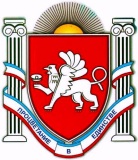 П О С Т А Н О В Л Е Н И Еот «24»  сентября  2018 г.  №  462г. ДжанкойОб определении минимальных расстояний от организаций и объектов, на территории которых не допускается розничная продажа алкогольной продукции, до торговых объектов, осуществляющих розничную продажу алкогольной продукции на территории муниципального образования Джанкойский район Республики КрымВ соответствии с Федеральными законами от 06.10.2003 № 131-ФЗ «Об общих принципах организации местного самоуправления в Российской Федерации», от 28.12.2009 № 381-ФЗ «Об основах государственного регулирования торговой деятельности в Российской Федерации», от 22.11.1995 № 171-ФЗ «О государственном регулировании производства и оборота этилового спирта, алкогольной и спиртосодержащей продукции и об ограничении потребления (распития) алкогольной продукции», законами Республики Крым от 21.08.2014  № 54-ЗРК «Об основах местного самоуправления в Республике Крым», от 05.05.2015   № 92 - ЗРК/2015 «Об основах государственного регулирования торговой деятельности в Республике Крым»,  постановлением Правительства Российской Федерации от 27.12.2012 № 1425 «Об определении органами государственной власти субъектов Российской Федерации мест массового скопления граждан и мест нахождения источников повышенной опасности, в которых не допускается розничная продажа алкогольной продукции, а также определении органами местного самоуправления границ прилегающих к некоторым организациям и объектам территорий, на которых не допускается розничная продажа алкогольной продукции», постановлением Совета министров Республики Крым от 26.12.2014 № 642 «Об определении мест массового скопления граждан и мест нахождения источников повышенной опасности, в которых не допускается розничная продажа алкогольной продукции на территории Республики Крым», постановлением Совета министров Республики Крым от 12.11.2014 № 452 «Об утверждении перечня мест для проведения публичных мероприятий на территории Республики Крым», поручения Главы Республики Крым от 22.03.2018 № 1/01-32/1787, с учетом протоколов публичных слушаний, график проведения которых утвержден постановлением Председателя Джанкойского районного районного совета от 29.05.2018 № 15 «Об назначении публичных слушаний» администрация Джанкойского района п о с т а н о в л я е т:Утвердить минимальное значение расстояния, от организаций и объектов, на территории которых не допускается розничная продажа алкогольной продукции, до торговых объектов, осуществляющих розничную продажу алкогольной продукции на территории муниципального образования Джанкойский район Республики Крым, в следующем радиусе:            1.1.  На территории Победненского, Просторненского, Кондратьевского, Ярковского, Вольновского, Стальненского, Чайкинского сельских поселений Джанкойского района Республики Крым – 100 м.  1.2. На территории Завет-Ленинского сельского поселения Джанкойского района Республики Крым – 70 м.            1.3. На территории Мирновского, Светловского, Азовского, Майского, Табачненского, Изумрудновского, Заречненского, Масловского, Яснополянского, Луганского, Новокрымского, Крымковского сельских поселений Джанкойского района Республики Крым – 50 м.            1.4. На территории Рощинского сельского поселения Джанкойского района Республики Крым – 35 м.	1.5. На территории Лобановского, Пахаревского, Яркополенского сельских поселений Джанкойского района Республики Крым – 30 м.	  1.6. На территории Роскошненского, Медведевского сельских поселений Джанкойского района Республики Крым – 20 м.1.7. На территории Ермаковского сельского поселения Джанкойского района Республики Крым – 15 м.	1.8. На территории Целинного сельского поселения Джанкойского района Республики Крым – 10 м.2. Утвердить перечень организаций и объектов, расположенных на территории муниципального образования Джанкойский район Республики Крым на территории которых не допускается розничная продажа алкогольной продукции (приложение № 1).3.	Установить способ расчета расстояния от объектов торговли до границ прилегающих территорий объектов, указанных в приложении № 1:	3.1. При наличии обособленной территории у объектов, указанных в приложении № 1, расстояние по радиусу рассчитывать от границ обособленной территории до входа для посетителей в торговый объект.	3.2. При отсутствии обособленной территории у объектов, указанных в приложении № 1, расстояние по радиусу рассчитывать от входа для посетителей в здание (строение, сооружение) до входа для посетителей в торговый объект.          3.3. В случае, если объекты имеют более одного входа для посетителей, то прилегающая территория определяется от каждого входа, за исключением входов, которые не используются для входа посетителей (пожарные, запасные). 4. Утвердить схемы границ прилегающих территорий к организациям и объектам, отмеченным в приложении № 1 (приложение № 2).5.	Опубликовать настоящее постановление на официальном сайте муниципального образования Джанкойский район Республики Крым в государственной информационной системе Республики Крым «Портал Правительства Республики Крым» в информационно-телекоммуникационной сети Интернет.6. Признать утратившим силу постановления администрации Джанкойского района от 27.12.2017 № 547 «Об определении минимальных расстояний от организаций и объектов, на территории которых не допускается розничная продажа алкогольной продукции до торговых объектов осуществляющих розничную продажу алкогольной продукции на территории Ермаковского сельского поселения Джанкойского района Республики Крым», от 02.03.2018 № 116 «Об определении минимальных расстояний от организаций и объектов, на территории которых не допускается розничная продажа алкогольной продукции до торговых объектов осуществляющих розничную продажу алкогольной продукции на территории Целинного сельского поселения Джанкойского района Республики Крым».7.	Настоящее постановление вступает в силу со дня его официального опубликования на сайте администрации Джанкойского района Республики Крым (djankoiadm.ru).8.	Контроль за исполнением настоящего постановления возложить на первого заместителя главы администрации Джанкойского района А.А. Кравца.Первый заместительГлавы администрации Джанкойского района                                                                        А.А.КравецРЕСПУБЛИКА КРЫМАДМИНИСТРАЦИЯ ДЖАНКОЙСКОГО РАЙОНААДМIНIСТРАЦIЯ ДЖАНКОЙСЬКОГО РАЙОНУ РЕСПУБЛІКИ КРИМКЪЫРЫМ ДЖУМХУРИЕТИ ДЖАНКОЙ БОЛЮГИНИНЪ ИДАРЕСИ